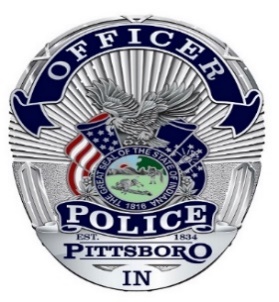 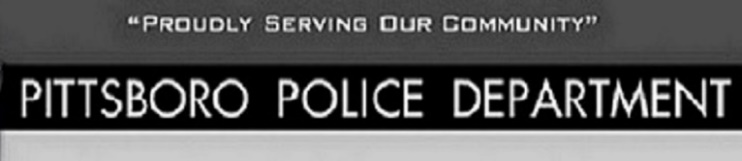 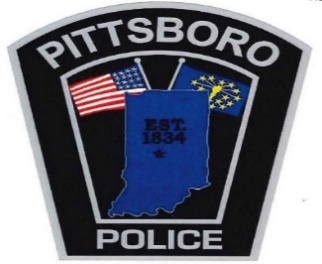 		                     108 West Main Street         Office (317) 892-3329	                                    Pittsboro, IN 46167            Fax (317) 892-5632         Chief Scott A.   King                                                                                                     Major Carl Carson   sking@pittsboropolice.org                                                                                     ccarson@pittsboropolice.org    				                  CASE REPORT REQUESTCASE#:DATE OF REPORT:NAME:ADDRESS: Contact (317) 892-3329   Monday- Friday    8:00 AM - 4:00 PM    with case number you are requestingA copy of the report requested will be printed off and taken to the Town Hall Office $8 Fee is charged for each copy of report requested and is paid at the Pittsboro Town HallReports can be picked up Monday-Thursday 8:00 AM – 4:00 PM and Fridays 8:00 AM- 11:30 AMwww.crashdocs.org  if you need a copy of a vehicle crash